СТЕРЛИТАМАКСКИЙ ФИЛИАЛ
ФЕДЕРАЛЬНОГО ГОСУДАРСТВЕННОГО БЮДЖЕТНОГО ОБРАЗОВАТЕЛЬНОГО
УЧРЕЖДЕНИЯ ВЫСШЕГО ОБРАЗОВАНИЯ
«БАШКИРСКИЙ ГОСУДАРСТВЕННЫЙ УНИВЕРСИТЕТ»
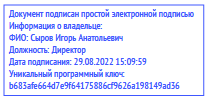 
Оценочные материалы по дисциплине (модулю)
НаправлениеПрограммаФорма обученияДля поступивших на обучение вРазработчик (составитель)Стерлитамак 20221. Перечень компетенций, индикаторов достижения компетенций и описание показателей и критериев оценивания результатов обучения по дисциплине (модулю)2. Оценочные средства, необходимые для оценки результатов обучения по дисциплине (модулю)Тестовые заданияПеречень заданий для оценки уровня сформированности компетенции ОПК-7. по индикатору 7.1.Модуль 1Укажите правильный ответЛекарственная терапия назначается:а) до начала психотерапевтического процессаб) после окончания психотерапии;в) только в процессе психотерапии;г) на любом этапе психотерапии.Ответ г – на любом этапе психотерапии.2. К методам когнитивно-бихевиоральной терапии биполярного аффективного расстройства относят:а) «пик-переживания», в которых пациент более целостен и интегрированб) подготовку в области коммуникативных и социальных навыковв) пробуждение пациентов к творчеству, как основному лечебному факторуг) прием пустого стула, позволяющий высказать свои чувства.Ответ б – подготовку в области коммуникативных и социальных навыков.Типология личности, основанная на понятии «экстравертной» и «интровертной» установки была предложена:а) Э. Берномб) З. Фрейдомв) А. Адлером г) К. ЮнгомОтвет г – К. Юнгом.Проблема отчуждения человека рассматривалась сторонниками::а) экзистенциализма б) негативизмав) психоанализаг) гипнотерапииОтвет а – экзистенциализма.Разъяснение и информирование относятся к:а) социометрическим методикам семейной терапииб) общепсихологическим методикамв) специальным методикам семейной терапии.г) психодраматическим методикам семейной терапииОтвет б – общепсихологическим методикам.6. С точки зрения З. Фрейда тревога является:а) проявлением коллективного бессознательного;б) функцией Эго;в) генетически обусловленным симптомом;г) следствием неправильного воспитанияОтвет б – функцией Эго.7. Для облегчения состояния больных при болях различного характера лучше всего подойдет:а) аутогенная тренировка;б) ассертивный тренинг;в) драмотерапия по Я. Мореног) эксплозивные техникиОтвет а – аутогенная тренировка.Соглашение (контракт, договор) относительно общего понимания болезни и стратегии лечения может заключаться:а) с первой беседы;б) только с пятой беседы;в) только с третьей беседы;г) только со второй беседы;Ответ а – с первой беседы.Врачу-психотерапевту в ходе рационально-эмотивной психотерапии часто приходится помогать пациенту разделять: а) психосоматические реакции и проявления соматических болезней;б) физические потребности и чувства;в) интересные и неинтересные мысли;г) свои мысли и чувства.Ответ г - свои мысли и чувства.Основными техниками психоаналитической терапии являются:а)  катарсис;б) суггестия;в) прояснения;г) интерпретация;д) конфронтация.Ответ - г) интерпретация; д) конфронтация.Перечень заданий для оценки уровня сформированности компетенции ОПК-7. по индикатору 7.2.Модуль 2Укажите правильный ответ1. Методы поведенческой психотерапии:а) выявление и идентификация автоматических мыслейб) идентификация и изменение подспудных убежденийв) позитивное подкрепление, жетонная терапияг) систематическая десенсибилизация, групповая десенсибилизацияОтвет - в) позитивное подкрепление, жетонная терапия;  г) систематическая десенсибилизация, групповая десенсибилизация.Идея самоактуализации лежит в основе теории:а) А. Маслоуб) А.Бекав) К. Юнгаг) З. ФрейдаОтвет - а) А. МаслоуБеспокойство, грусть и разочарование – эмоции, которые РЭПТ может назвать:а) признаками того, что вы не смогли правильно использовать РЭПТб) здоровыми и функциональнымив) неподходящимиг) невротическими и истощающимиОтвет -  б) здоровыми и функциональными.Какую из нижеперечисленных стратегий использует РЭПТ:а) поведенческие заданияб) когнитивные дискуссиив) когнитивные дискуссииг) эмоциональные упражнениед) все ответы верныОтвет – д) все ответы верны.Основополагающий процесс иррационального убеждения, который, как предполагал Эллис, является центральным в эмоциональном нарушении:а) катастрофизация;б) глобальная оценка себя;в) фрустрационная нетолерантность/низкая фрустрационная толерантность;г) долженствование.Ответ – г) долженствование.Такие понятия, как жизненный стиль, схема апперцепции, индивидуальная психотерапия, в психотерапию внес:а)  Ф. Месмер;б) А. Адлер;в) К. Юнга;г) К. РоджерсОтвет – б) А. Адлер.Клиент-центрированная психотерапия предполагает:а) работу с иррациональными установками личности;б) использование свободных ассоциаций;в) безусловное принятие пациента психотерапевтом.Ответ – в) безусловное принятие пациента психотерапевтом.Когнитивная психотерапия не направлена на выявление:а)  автоматических мыслей;б) ошибочных действий;в) иррациональных установок;г)  дисфункциональных убеждений.Ответ – б) ошибочных действий.В процессе психоанализа анализу не подвергаются:а) автоматические мысли;б) свободные ассоциации;в) ошибочных действий;г) сновидения.Ответ – автоматические мысли. Основным методом лечения психогенной депрессии является:а) психофармакотерапия;б) иглорефлексотерапия;в) лечение дневным светом;г) психотерапия.Ответ – г) психотерапия.Рубежный контроль  (модуль 1)ДополнитеСогласно взглядам Нансийской школы гипноз — это____________.Ответ - это особое психическое состояние или сон, вызванный непосредственно внушением.В основе пpедставлений о личности в поведенческой психотеpапии лежит следующее положение:
Ответ - пpоявления личности обусловлены пpоцессом научения.Действие психологических механизмов совладания напpавлено на:
Ответ - разpешение психотравмирующей ситуации Основной хаpактеpистикой невpотического конфликта является:
Ответ - неосознавание наличия конфликтных силДля выявления алекситимии используют:
Ответ: - Тоpонтскую шкалу /ТАS/Перечень заданий для оценки уровня сформированности компетенции ОПК-7. по индикатору 7.3.Задания для рубежного контроля (модуль 2)ДополнитеАкцентуация личности:
Ответ - это ваpиант ноpмы, отличающийся от гаpмоничной личности усилением/ослаблением чеpты или чеpт, вследствие чего обнаpуживается повышенная/пониженная фpустpационная олеpантность в отношении опpеделенных стpессовых ситуацийОсновной хаpактеpистикой эмпатического отношения психотеpапевта к пациенту является:
Ответ - способность вчувствоваться во внутpенний миp пациентаЧто важно осознавать в гештальте и на чем необходимо сосредоточиться?
Ответ: осознавать происходящее и сосредоточиться на настоящем. Интеграция полярностей" в гештальт- терапии включает всё, кроме:
Ответ -  воспоминание и осознавание болезненной ситуации.В чём состоит задача трансактного анализа?
Ответ - дать человеку доступ к состояниям эго и возможность выбора, который соответствовал бы его нуждам и желаниям.Позитивным родительским влиянием на ребенка по трансактному анализу являются:
Ответ: разрешения и дозволения.Символдрама - это:
Ответ: метод кататимного переживания образов. Подбеpите наиболее подходящее опpеделение для супеpвизии
Ответ - коppектиpующая консультация более опытного коллеги в целях пpофессионального pоста и pазвития психотеpапевтаСогласно А.Адлеpу, существенным звеном в этиопатогенезе невpозов является:
Ответ - конфликт между стpемлением к могуществу и чувством собственной неполноценностиБезусловное позитивное отношение к клиенту по К.Pоджеpсу озанчает:
Ответ - отсутвие осуждения по поводу высказываний клиента.Перечень вопросов для подготовки к зачету1. Психотерапия в системе научного знания и практики. Сущность психотерапевтического процесса.2. Медицинская и психологическая модель психотерапии3. Психотерапевт. Его личность, роль и функции в различных традициях психотерапии. 4. Этические аспекты в психотерапии.5. Исторический очерк психотерапии.6. Отличительные особенности основных направлений в психотерапии (гипносуггестивные, психоанализ, экзистенциальная психотерапия).7. Групповые и индивидуальные формы психотерапии.8. Базовые составляющие психического процесса (ощущения. Простые и сложные эмоции, мышление, воля, действия). 9. Понятие конгруэнтности, диссоциации.10. Осознанность, адекватность психических реакций, наличие и возможность выбора во взаимодействиях, ответственность. Сущность и динамика процессов.11. Психотерапевтическая классификация психических расстройств. Понятие об « условной норме», невротических, пограничных, психотических состояниях. 12. Принципы и подходы при работе с различными уровнями патологии.13. Риск в работе психотерапевта. Возможные ошибки и способы их устранения. 14. Синдром эмоционального выгорания. Профессиональная деформация. Реабилитация психотерапевта.15. Гештальт-терапия как один из базовых подходов в работе психотерапевта. Основные принципы. Структура. 16. Технологии и методы  гештальт-терапии.17. Онтологическая феноменология развития ядерных структур личности. Виды, психотерапевтические подходы.18. Гештальтерапия Ф.Перлза. Основополагающие принципы работы психотерапевта в рамках гештальт-подхода. Цикл контакта в рамках гештальт-терапии. Способы прерывания контакта.19. Транзактный анализ Э.Берна. виды транзакций. Теория игр. Использование в практике психотерапии.20. Технологии и методы трансактного анализа.21. Экзистенциальный подход В.Франкла. Логотерапия. Понятие смысла. Базовые духовные ценности человека.22. Одиночество.Близость.Зависимость. Суть и структура явлений. «Аккордлы переживаний». 23. Психодрамма Дж. Морено. история возникновения. Основные понятия.применение в практике психологического консультирования.24. Психодинамические направления в психологическом консультировании. Психоанализ З.Фрейда. Структура личности по З.Фрейду. Психокоррекционные приемы и техники психоанализа.25. Личность психоаналитика. Работа со сновидениями.26. Методы и технологии нейро-лингвистического программирования. Основные принципы НЛП. 27. Суть методов НЛП. Понятие о трансе.28. Когнитивно-поведенческое направление в психологическом консультировании. Бихевиоральное  направление в практике психологического консультирования и коррекции. Положительное и отрицательное подкрепление, величина и режим подкрепления.29. Групповая психотерапия30. Телесно-ориентированная психотерапия. Классические подходы (В. Райх, А. Лоуэн). 3. Методические материалы, определяющие процедуры оценивания результатов обучения по дисциплине (модулю), описание шкал оцениванияКритерии оценки (в баллах) тестовых заданийКритерии оценки (в баллах) тестовых заданий закрытого типа по индикаторам 7.1, 7.2:- 2 балла выставляется студенту, если; студент полностью правильно ответил на вопрос.-1 балл выставляется студенту, если;  студент указал 50% правильных решений.-0 баллов, если нет правильного ответа.Максимальное количество баллов за 1 модуль -20, за второй модуль- 20.Критерии оценки (в баллах) тестового задания открытого типа при оценке уровня сформированности компетенций по индикаторам 7.2. (рубежный контроль 1 модуль):- 6-5 баллов выставляется студенту, если; студент дал правильный, полный, развернутый ответ.- 4-3 балла выставляется студенту, если; студент дал правильный полный ответ, но допустил некоторую погрешность.-2-1 балл выставляется студенту, если; студент дал правильный ответ, но недостаточно полный и развернутый.-0 баллов, если нет правильного ответа.Критерии оценки (в баллах) тестовых заданий открытого типа при оценке уровня сформированности компетенций по индикаторам 7.3  (рубежный контроль 2 модуль):- 3 балла выставляется студенту, если; студент дал правильный, полный, развернутый ответ.- 2 балла выставляется студенту, если; студент дал правильный полный ответ, но допустил некоторую погрешность.-1 балл выставляется студенту, если; студент дал правильный ответ, но недостаточно полный и развернутый.-0 баллов, если нет правильного ответа.Критерии оценки ответа на дифференцированном зачете- 16-20 баллов выставляется студенту, если студент дал полные, развернутые ответы на вопросы, продемонстрировал знание функциональных возможностей, терминологии, основных элементов, умение применять теоретические знания при выполнении практических заданий. Студент без затруднений ответил на все дополнительные вопросы.- 11-15 баллов выставляется студенту, если студент раскрыл в основном вопросы, однако допущены неточности в определении основных понятий. При ответе на дополнительные вопросы допущены небольшие неточности.- 6-10 баллов выставляется студенту, если при ответе на вопросы студентом допущено несколько существенных ошибок в толковании основных понятий. Логика и полнота ответа страдают заметными изъянами. Заметны пробелы в знании основных методов. Вопросы изложены с пропусками материала. Имеются принципиальные ошибки в логике построения ответа на вопрос.- 1-5 баллов выставляется студенту, если ответ на вопросы свидетельствует о непонимании и крайне неполном знании основных понятий и методов. Студент не смог ответить ни на один дополнительный вопрос.- 0 баллов выставляется студенту, если он отказался от ответа или не смог ответить на вопросы.Рейтинг-план дисциплины
	Результаты обучения по дисциплине (модулю) у обучающихся оцениваются по итогам текущего контроля количественной оценкой, выраженной в рейтинговых баллах. Оценке подлежит каждое контрольное мероприятие.
	При оценивании сформированности компетенций применяется четырехуровневая шкала «неудовлетворительно», «удовлетворительно», «хорошо», «отлично».
	Максимальный балл по каждому виду оценочного средства определяется в рейтинг-плане и выражает полное (100%) освоение компетенции.
	Уровень сформированности компетенции «хорошо» устанавливается в случае, когда объем выполненных заданий соответствующего оценочного средства составляет 80-100%; «удовлетворительно» – выполнено 40-80%; «неудовлетворительно» – выполнено 0-40%
	Рейтинговый балл за выполнение части или полного объема заданий соответствующего оценочного средства выставляется по формуле: Рейтинговый балл = k × Максимальный балл,где k = 0,2 при уровне освоения «неудовлетворительно», k = 0,4 при уровне освоения «удовлетворительно», k = 0,8 при уровне освоения «хорошо» и k = 1 при уровне освоения «отлично».
	Оценка на этапе промежуточной аттестации выставляется согласно Положению о модульно-рейтинговой системе обучения и оценки успеваемости студентов БашГУ: На дифференцированном зачете выставляется оценка:
• отлично - при накоплении от 80 до 110 рейтинговых баллов (включая 10 поощрительных баллов),
• хорошо - при накоплении от 60 до 79 рейтинговых баллов,
• удовлетворительно - при накоплении от 45 до 59 рейтинговых баллов,
• неудовлетворительно - при накоплении менее 45 рейтинговых баллов.	При получении на экзамене оценок «отлично», «хорошо», «удовлетворительно», на зачёте оценки «зачтено» считается, что результаты обучения по дисциплине (модулю) достигнуты и компетенции на этапе изучения дисциплины (модуля) сформированы.ФакультетПедагогики и психологииКафедраПсихолого-педагогического образованиядисциплинаПсихотерапияБлок Б1, обязательная часть, Б1.О.12цикл дисциплины и его часть (обязательная часть или часть, формируемая участниками образовательных отношений)37.04.01Психологиякоднаименование направленияКлиническая психологияОчно-заочная2022 г.кандидат психологических наук, доцентДолгова Н. Ю.ученая степень, должность, ФИОФормируемая компетенция (с указанием кода)Код и наименование индикатора достижения компетенцииРезультаты обучения по дисциплине (модулю)Показатели и критерии оценивания результатов обучения по дисциплине (модулю)Показатели и критерии оценивания результатов обучения по дисциплине (модулю)Показатели и критерии оценивания результатов обучения по дисциплине (модулю)Показатели и критерии оценивания результатов обучения по дисциплине (модулю)Вид оценочного средства12344445неуд.удовл.хорошоотличноОПК-7. Способен вести просветительскую и психолого-профилактическую деятельность среди различных категорий населения с целью повышения психологической культуры общества и понимания роли психологии в решении социально- и индивидуально значимых задач в сфере охраны здоровья и смежных с ней областейОПК-7.3. Владеет: навыками проведения психологических консультаций , в том числе по вопросам личностного и профессионального развития, психокоррекции в конфликтных ситуациях с применением психотерапевтических технологий. Обучающийся должен знать : Знает основные подходы к проблеме психического (психологического) здоровья;
основные направления психотерапии в историко-теоретическом плане; методические и организационные аспекты основных психотерапевтических систем;
роли и позиции психотерапевта в различных психотерапевтических традициях.

не владеет навыками диагностики проблем клиентов; методами организации психотерапевтического взаимодействия; способами оценки эффективности и совершенствования психотерапевтической работы с клиентами разных возрастных трупп.
владеет  навыками диагностики проблем клиентов; методами организации  психотерапевтического взаимодействия; способами оценки эффективности и совершенствования психотерапевтической работы с клиентами разных возрастных трупп.
владеет  навыками диагностики проблем клиентов; методами организации  психотерапевтического взаимодействия; способами оценки эффективности и совершенствования психотерапевтической работы с клиентами разных возрастных трупп.
владеет  навыками диагностики проблем клиентов; методами организации  психотерапевтического взаимодействия; способами оценки эффективности и совершенствования психотерапевтической работы с клиентами разных возрастных трупп.
Тестовые задания закрытого типа ОПК-7. Способен вести просветительскую и психолого-профилактическую деятельность среди различных категорий населения с целью повышения психологической культуры общества и понимания роли психологии в решении социально- и индивидуально значимых задач в сфере охраны здоровья и смежных с ней областейОПК-7.2. Умеет: организовывать психотерапевтический  процесс, определять и планировать психотерапевтическую работу  при решении социально- и индивидуально значимых задач в сфере охраны здоровья и смежных с ней областей.Обучающийся должен уметь: организовывать психотерапевтическую работу по проблемам самопознания, профессионального самоопределения, личностным проблемам, вопросам взаимоотношений в коллективе и другим вопросам; определять запрос и причину психологических проблем;
умеет применять психотерапевтические методы и техники.

не умеет организовывать психотерапевтическую работу по проблемам самопознания, профессионального самоопределения, личностным проблемам, вопросам взаимоотношений в коллективе и другим вопросам; определять запрос и причину психологических проблем; умеет применять психотерапевтические методы и техники.
умеет  организовывать психотерапевтическую работу по проблемам самопознания, профессионального самоопределения, личностным проблемам, вопросам взаимоотношений в коллективе и другим вопросам; определять запрос и причину психологических проблем; умеет комплексно применять психотерапевтические методы и техники.умеет  организовывать психотерапевтическую работу по проблемам самопознания, профессионального самоопределения, личностным проблемам, вопросам взаимоотношений в коллективе и другим вопросам; определять запрос и причину психологических проблем; умеет комплексно применять психотерапевтические методы и техники.
умеет  организовывать психотерапевтическую работу по проблемам самопознания, профессионального самоопределения, личностным проблемам, вопросам взаимоотношений в коллективе и другим вопросам; определять запрос и причину психологических проблем; умеет комплексно применять психотерапевтические методы и техники.
Тестовых заданий закрытого типа, тестовые задания открытого типа  ОПК-7. Способен вести просветительскую и психолого-профилактическую деятельность среди различных категорий населения с целью повышения психологической культуры общества и понимания роли психологии в решении социально- и индивидуально значимых задач в сфере охраны здоровья и смежных с ней областейОПК-7.1. Знает: базовые принципы профилактической и психотерапевтической работы; основные цели, задачи, направления психотерапии.Обучающийся должен владеть: навыками диагностики проблем клиентов; методами организации психотерапевтического взаимодействия; способами оценки эффективности и совершенствования психотерапевтической работы с клиентами разных возрастных трупп.
не знает основные подходы к проблеме психического (психологического) здоровья; основные направления психотерапии в историко-теоретическом плане; методические и организационные аспекты основных психотерапевтических систем; роли и позиции психотерапевта в различных психотерапевтических традициях.
знает классические и современные подходы к проблеме психического (психологического) здоровья; классические и современные направления психотерапии в историко-теоретическом плане; методические и организационные аспекты основных психотерапевтических систем; роли и позиции психотерапевта в различных психотерапевтических традициях.
умеет комплексно применять психотерапевтические методы и техники.
владеет всеми необходимыми навыками диагностики проблем клиентов; методами организации психотерапевтического взаимодействия; способами оценки эффективности и совершенствования психотерапевтической работы с клиентами разных возрастных трупп.
знает классические и современные подходы к проблеме психического (психологического) здоровья; классические и современные направления психотерапии в историко-теоретическом плане; методические и организационные аспекты основных психотерапевтических систем; роли и позиции психотерапевта в различных психотерапевтических традициях.
умеет комплексно применять психотерапевтические методы и техники.
владеет всеми необходимыми навыками диагностики проблем клиентов; методами организации психотерапевтического взаимодействия; способами оценки эффективности и совершенствования психотерапевтической работы с клиентами разных возрастных трупп.
знает классические и современные подходы к проблеме психического (психологического) здоровья; классические и современные направления психотерапии в историко-теоретическом плане; методические и организационные аспекты основных психотерапевтических систем; роли и позиции психотерапевта в различных психотерапевтических традициях.
умеет комплексно применять психотерапевтические методы и техники.
владеет всеми необходимыми навыками диагностики проблем клиентов; методами организации психотерапевтического взаимодействия; способами оценки эффективности и совершенствования психотерапевтической работы с клиентами разных возрастных трупп.

Тестовые задания открытого типа  Виды учебной деятельности студентов Балл за конкретное задание Число заданий за семестрБаллы Баллы Виды учебной деятельности студентов Балл за конкретное задание Число заданий за семестрМинимальный Максимальный Модуль 1Модуль 1Модуль 1Модуль 1Модуль 1              Текущий контрольТестовые задания закрытого типа210020             Рубежный контрольТестовые задания открытого типа65030Модуль 2Модуль 2Модуль 2Модуль 2Модуль 2           Текущий контроль           Текущий контроль           Текущий контрольТестовые задания закрытого типа210020               Рубежный контрольТестовые задания открытого типа310030Поощрительные баллыПоощрительные баллыПоощрительные баллы1. Активная работа на занятиях51052.Участие в научно-практических конференция, публикация статей5105Посещаемость (баллы вычитаются из общей суммы набранных баллов)Посещаемость (баллы вычитаются из общей суммы набранных баллов)Посещаемость (баллы вычитаются из общей суммы набранных баллов)Посещаемость (баллы вычитаются из общей суммы набранных баллов)Посещаемость (баллы вычитаются из общей суммы набранных баллов)Посещение лекционных занятий0–6Посещение практических (семинарских, лабораторных занятий)0–10Итоговый контроль – дифференцированный зачетИтоговый контроль – дифференцированный зачетИтоговый контроль – дифференцированный зачетИтоговый контроль – дифференцированный зачетИтоговый контроль – дифференцированный зачет